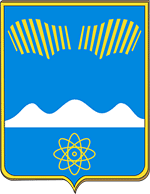  АДМИНИСТРАЦИЯ ГОРОДА ПОЛЯРНЫЕ ЗОРИ С ПОДВЕДОМСТВЕННОЙ ТЕРРИТОРИЕЙПОСТАНОВЛЕНИЕ«____» июля  2023 г.		                                                                        № ____Об оказании содействия при организации и проведении автомобильных соревнований по фигурному вождению  «АвтоЛеди-2023», посвященных 50-летию пускапервого энергоблока Кольской АЭСНа основании обращения руководства Первичной Общественной Профсоюзной Организации работников Кольской АЭС, в целях организации и проведения соревнований по фигурному вождению  «АвтоЛеди -2023», посвящённых 50-летию пуска первого энергоблока Кольской АЭС на территории муниципального образования город Полярные Зори с подведомственной территорией,  п о с т а н о в л я ю:  1. Отделу культуры, спорта и молодежной политики (Степанова С.К.)   оказать содействие  Первичной общественной профсоюзной организацией работников Кольской АЭС в проведении 22 июля 2023  года с 12.00 час. и до 17.00 час.  на  площади имени А.С. Андрушечко  соревнований по фигурному вождению  «АвтоЛеди-2023», посвященных 50-летию пуска первого энергоблока Кольской АЭС.   2. Предложить МО МВД РФ «Полярнозоринский» (Тимофеев О.Ю.) в месте проведения соревнований  усилить охрану общественного порядка.Контроль за выполнением настоящего постановления оставляю за собой.Настоящее постановление вступает в силу со дня его  официального опубликования.Глава города Полярные Зорис подведомственной территорией				   	          М.О. ПуховВизы согласования:Правовой отдел ___________________«____» июля 2023  г.Степанова  С.К.1-дело, 1-ОКСиМП 